Request for Government / Departmental Quote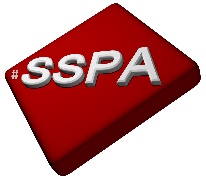 Gameplex PL T/A #SSPA
ABN: 95 654 496 036Ph.: 02 4645-7600Email: products@sspa.net.auRequest for Quote product details:Facility Name :Billing Address :	  State :	Postcode: Facility Name/Department : Name of contact : Contact Number : Email Address: QTYCODEDESCRIPTIONLink/commentsOther Notes/ Comments:Other Notes/ Comments:Other Notes/ Comments:Other Notes/ Comments: